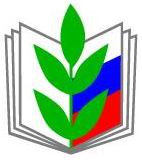 Открытый (публичный) отчет Ибресинской районной организации Общероссийского Профсоюза образования  за 2022 годУТВЕРЖДЕНОПостановлением  Совета Ибресинской районной организации Профсоюзаработников народного образования инауки РФ от_22.03.2023 г. № _7_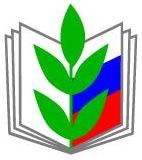 Открытый (публичный) отчет Ибресинской районной организации Профессионального союза  работников народного образования и науки РФ за 2022 год.Уважаемые коллеги, члены Профсоюза!Предлагаем вашему вниманию Открытый (публичный) отчет постоянно действующего выборного коллегиального руководящего органа (Совета) Ибресинской районной организации Профессионального союза работников народного образования и науки РФ по основным направлениям   деятельности за 2022 год. Ибресинская районная организация Профессионального союза работников народного образования и науки Российской Федерации осуществляет свою деятельность в соответствии с Уставом Профессионального союза работников народного образования и науки Российской Федерации. Отчет утвержден на заседании Совета Ибресинской районной организации Общероссийского профсоюза образования 28 февраля 2023 года.1.Общая характеристика организации. Состояние профсоюзного членстваИбресинская районная организация Общероссийского Профсоюза образования на 1 января 2023 года объединяет 19 первичных организаций, из которых 12 работают в общеобразовательных школах, 4 — в дошкольных организациях, 2 — в организациях дополнительного образования, 1  — в отделе образования. За 2022 год принято в профсоюз  6 человек.На сегодняшний день 100%-ное профсоюзное членство в МБОУ «Хормалинская СОШ», МБОУ «Малокармалинская СОШ» и МБДОУ «Хормалинский детский сад «Весна», МБДОУ «Айбечский детский сад «Аистенок».Эффективная работа по мотивации  профсоюзного членства ведется в первичных профсоюзных организациях МБОУ «Березовская ООШ», МБОУ «Ибресинская СОШ №2», МБОУ «Климовская СОШ», МБОУ «Буинская СОШ», МБДОУ «Ибресинский детский сад «Солнышко», МБОУ «Андреевская ООШ».Одной из причин некоторого снижения охвата профчленством является слабая индивидуальная работа с членами профсоюза по решению их трудовых и социальных проблем. Первичным профсоюзным организациям крайне важно определить вектор работы по созданию мотивационной среды в организациях, определить последовательные действия по привлечению в профсоюз новых членов, ввести практику проведения годовых итоговых профсоюзных собраний и постоянного информирования членов профсоюза о деятельности организации.Ибресинская районная организация профсоюза в 2022 году строила свою деятельность по следующим основным направлениям:2. Организационно-уставная деятельность Деятельность Ибресинской организации Общероссийского Профсоюза образования в 2022 году была направлена на: - реализацию решений VIII съезда Общероссийского Профсоюза образования  и  отраслевого Соглашения между отделом образования администрации Ибресинского муниципального округа  и  районной организации Общероссийского Профсоюза образования на 2023-2026 годы, иных нормативных правовых актов, регулирующих социально-трудовые права работников;-  реализацию мероприятий в рамках тематического Года корпоративной культуры и участие в профсоюзных акциях и конкурсах.  За отчетный период проведено 2 заседания Совета и 4 заседания Президиума. На заседаниях рассмотрены вопросы о ходе реализации Территориального отраслевого соглашения; о реализации мероприятий в рамках тематического года «Год корпоративной культуры», о ходе реализации «Проекта по введению единого электронного профсоюзного билета»,  об автоматизации учета членов Профсоюза и сбора статистических данных; о мотивации профсоюзного членства; об изменениях в области охраны труда; о новых макетах коллективных договоров; о новых программах КПК «Учительский»; об участии в районных и республиканских конкурсах и другие вопросы.    По рассматриваемым вопросам вырабатывались решения, которые содержали конкретные предложения к вышестоящим профсоюзным органам, органам законодательной и исполнительной власти, рекомендации первичным профсоюзным организациям.    Эффективность работы организаций Профсоюза всех уровней непосредственным образом связана с вопросами профессионализма профактива, с уровнем и состоянием кадровой работы на местах. Общепризнанным является тот факт, что чем выше уровень и качество обучения профсоюзного актива, тем успешнее его разносторонняя деятельность по защите прав и интересов членов профсоюза.     Системное обучение профсоюзных кадров и актива обеспечивает решение поставленных перед профсоюзными организациями задач на более высоком профессиональном уровне. Опыт профсоюзной работы показал, что уровень профсоюзной активности напрямую зависит от уровня правовой и экономической грамотности и компетентности профсоюзного представителя. Основными формами обучения были семинары, круглые столы, семинары-совещания, практические занятия в форме вопросов и ответов. С председателями первичных организаций профсоюза проводились заседания, где рассматривались вопросы ведения профсоюзной документации и работы по учёту профсоюзного членства в системе АИС, заключения коллективных договоров, охраны труда,  об итогах статистической отчетности в системе АИС.      Ежемесячно проводилась сверка и учёт членов профсоюза через автоматизированную информационную систему АИС (все члены профсоюза внесены в систему), успешно апробирована и проведена  работа по автоматическому формированию статистических отчетов  форм  5-СП, 2-СП за 2022 год в системе АИС.  В соответствии с планом проводилась учёба профсоюзного актива по актуальным вопросам внутрисоюзной работы.  3. Развитие социального партнерстваРайонный совет Профсоюза в своей деятельности придаёт большое значение развитию социального партнёрства.  Мы, профсоюзные работники, должны понимать, что заинтересованное, плодотворное сотрудничество власти, работодателей и Профсоюза – лучшее средство от социальных конфликтов, от организации митингов, пикетов, забастовок.Его цель - повышение эффективности социального партнерства в сфере труда, усиления роли профсоюзов в защите социально-трудовых прав и интересов работников, поддержание социальной стабильности в республике.В системе образования  Ибресинского муниципального округа действует 1 отраслевое Соглашение, а также 18  коллективных договоров образовательных организаций. Территориальное отраслевое соглашение по решению социально-экономических проблем и обеспечению правовых гарантий работников образования Ибресинского МО   Чувашской Республики действует на период с 26 января  2023 года по 26 января 2026 года. Данное районное отраслевое соглашение является двухсторонним. Оно было заключено между Ибресинской районной организацией профсоюза работников образования и отделом образования администрации Ибресинского МО   Чувашской Республики. Действие Соглашения распространяется на 305 работников, работающих в сфере образования, т. е. на всех работников образовательных учреждений.  Отчет о ходе реализации Соглашения   заслушивался на расширенном заседании Совета. Коллективно–договорная кампания в целом проходит удовлетворительно. Во всех образовательных учреждениях действуют коллективные договора, а также приложения - локальные нормативные акты, которые составляются с учетом мнения выборных органов первичных профсоюзных организаций. В коллективных договорах предусматривается ряд льгот работникам ОУ по сравнению с действующим законодательством.Рассматривая итоги социального партнерства, стороны отмечают, что организации Профсоюза активно участвуют в работе коллегиальных органов при рассмотрении вопросов, затрагивающих интересы работников; в деятельности различных рабочих групп, комиссий по регулированию социально – трудовых отношений. Районный Совет оказывал методическую помощь по заключению коллективных договоров и их регистрации. Члены Профсоюза активно принимали участие в муниципальных и региональных этапах конкурсов: «Учитель года», «Воспитатель года», «Педагог-психолог года», «Социальный педагог года», «Самый классный классный 2022». Победители и призеры профессиональных конкурсов – члены профсоюза были удостоены денежных призов. Церемония награждения состоялась 22 апреля 2022 года в актовом зале администрации Ибресинского МО.Задержек выплат заработной платы работникам образовательных учреждений не зафиксировано.  На сегодняшний день заработная плата работникам выплачивается  не реже, чем каждые полмесяца в сроки, установленные правилами внутреннего трудового распорядка. 4.Правозащитная деятельность.	Правозащитная деятельность в Ибресинской районной организации профессионального союза работников народного образования и науки РФ в 2022 году осуществлялась по следующим направлениям:− проведение проверок соблюдения работодателями трудовых прав работников; - защита социально - трудовых и профессиональных интересов членов профсоюза;− правовая экспертиза проектов коллективных договоров и локальных нормативных актов, затрагивающих права и законные интересы членов Профсоюза;- оказание юридической помощи по вопросам законодательства и консультирование членов профсоюза; - информационно - методическая работа по правовым вопросам;− консультативная и разъяснительная деятельность.В рамках социального партнерства оказывалась правовая помощь руководителям учреждений - членам профсоюза.В соответствии с постановлением Чувашской республиканской организации Общероссийского Профсоюза образования от 31.03.2022 №9 «О проведении республиканской тематической проверки по теме «Учёт мнения выборного органа  первичной профсоюзной организации работодателем в установленных трудовым законодательством случаях» в период с 11 по 20 мая 2022 г. в образовательных организациях Ибресинского района проведена вышеназванная тематическая проверка. В ходе проверки на предмет  наличия  учёта мнения  выборного органа  первичной профсоюзной  организации  работодателем изучены следующие нормативно-правовые акты:1) Правила внутреннего трудового распорядка, 2) Положение об оплате труда, 3) Положение (порядок) о  распределении стимулирующей части ФОТ, 4) Положение о премировании, 5) критерии и показатели  деятельности работников, 6) графики сменности,7) графики  работы,8) расписания занятий,9) графики отпусков,10) тарификационные списки.Комиссия изучила вышеназванные нормативно-правовые акты 3-х образовательных учреждений: МБОУ «Березовская ООШ», МБОУ «Большеабакасинская СОШ», МБОУ «Буинская СОШ» – приняты ли они с учётом  мнения  выборного органа  первичной профсоюзной организации работодателем, т.е. имеются ли обращения руководителя ОУ и протоколы согласования  профкома  до утверждения нормативно-правовых актов ОУ руководителем. В целях недопущения подобных нарушений справка главного правового инспектора труда Шушпановой Л.Ю. о результатах проверки соблюдения трудового законодательства в образовательных учреждениях Ибресинского района по теме «Учёт мнения выборного органа  первичной профсоюзной организации работодателем в установленных трудовым законодательством случаях» доведена до сведения руководителей образовательных учреждений.В ноябре 2022 года в соответствии с постановлением Президиума Чувашской республиканской организации Профессионального союза работников народного образования и науки Российской Федерации от «10» октября 2022 г. № 10-2 в 4 образовательных учреждениях Ибресинского МО проведена плановая тематическая проверка по теме «Соблюдение права педагогических работников дошкольных образовательных организаций, работающих с детьми с ОВЗ, на удлиненный оплачиваемый отпуск в количестве 56 календарных дней» следующих учреждений:МБДОУ «Ибресинский детский сад «Солнышко» Ибресинского района Чувашской Республики;МБДОУ «Айбечский детский сад «Аистенок» Ибресинского района Чувашской Республики.  В рамках работы внештатного правового инспектора труда рассматривались жалобы и другие обращения членов Профсоюза, оказывалась юридическая помощь первичным организациям, руководителям образовательных учреждений в части внесения изменений в Уставы. Коллективные договора заключены в 19 образовательных учреждениях из 19. Удельный вес заключенных коллективных договоров на 01.01.2023 составил 100 %. В 2023 году подписано 4 новых коллективных договора.	 Правовые новости, поступающие от Чувашской республиканской организации Общероссийского Профсоюза образования, доводились до первичных профсоюзных организаций и руководителей образовательных организаций своевременно.5.​ Работа по обеспечению здоровых и безопасных условий труда.Трудовое законодательство РФ наделило выборные профсоюзные органы правомочиями осуществлять защиту прав и интересов членов Профсоюза на здоровые и безопасные условия труда, в которых нуждаются работники образования. Создание безопасных условий труда – одна из важнейших задач профсоюзной организации.   Осуществлению профсоюзного контроля в отчетном году способствовала техническая инспекция труда РОП, которая включает в себя одного внештатного технического инспектора труда (Кириллова И.А.) и 18 уполномоченных по охране труда образовательных учреждений.На контроле районного Совета Профсоюза стоят вопросы организации общественно-административного контроля, прохождения обучения по охране труда, прохождение медицинских осмотров, вопросы проведения специальной оценки условий труда, обеспечение работников спецодеждой, предоставление дополнительных отпусков, профилактика несчастных случаев на рабочем месте. Председатель Ибресинской районной профсоюзной организации являлся членом районной межведомственной комиссии по приемке образовательных учреждений к новому 2022-2023 учебному году. По итогам приемки прошло совещание с участием директоров школ, заведующих детским садами.Традиционной стала тематическая проверка по осуществлению контроля за безопасной эксплуатацией зданий и сооружений образовательных организаций района. В отчетном году она была проведена ВТИТ Кирилловой И.А. совместно с уполномоченными по ОТ в августе 2022 года. В целях обеспечения надежности и безопасности функционирования образовательных учреждений было рекомендовано ежегодно включать в планы работы профсоюзных комитетов по охране труда осмотры зданий и сооружений.  В 2022 году обучение по ОТ прошли 3 человека, в том числе 1 уполномоченный по охране труда, у которого истек срок действия удостоверения, за счет средств ОУ.  В 2 ОУ произошла смена уполномоченных, они еще не прошли обучение. Имеется электронный реестр уполномоченных по охране труда с указанием сроков прохождения обучения по охране труда. С 1 по 30 апреля 2022 года в Ибресинском МО проходил традиционный месячник по охране труда, посвященный Всемирному Дню охраны труда, объявленному Международной организацией труда при ООН. Цель месячника - улучшать и пропагандировать безопасные условия труда на рабочих местах. В рамках месячника в образовательных учреждениях проводился комплекс мероприятий:- проверка условий охраны труда на рабочих местах, в местах общего пользования;-  обучение рабочего коллектива правилам охраны труда;-  круглые столы, викторины;- обновление уголков по охране труда;-  выпуск информационных материалов по охране труда.Наряду с положительными результатами были отмечены определенные недостатки. Не были обобщены и представлены на республиканские конкурсы материалы внештатного инспектора и лучших уполномоченных по охране труда. Не в полной мере выполняются отдельные пункты Соглашения: не в должной мере осуществлялся контроль за возвратом 20% сумм страховых взносов из ФСС на предупредительные меры по охране труда. За отчетный период правом на возврат 20% сумм страховых взносов из ФСС не воспользовалось ни одно ОУ. За отчетный период на обеспечение СИЗ было выделено всего 32 тысячи рублей. Большая часть средств была израсходована не противоэпидемиологические меры. Внештатному техническому инспектору предложено взять ситуацию под контроль.Основные задачи районной организации Профсоюза, технического инспектора труда, уполномоченных по охране труда, профсоюзного актива в области охраны труда на предстоящий период:-осуществлять контроль за обучением профсоюзного актива по охране труда, за возвратом 20% сумм страховых взносов из ФСС на предупредительные меры по охране труда, за организацией обеспечения спецодеждой, спецобувью и другими СИЗ;-повышать эффективность работы и усилить роль первичных профсоюзных организаций в защите социально-трудовых прав и интересов членов профсоюза, в улучшении состояния условий, охраны труда и здоровья работающих.В рамках проекта «Современная школа» в районе ведется систематическая работа по содержанию зданий и сооружений образовательных учреждений, укреплению материально-технической базы, проведены капитальные ремонты зданий в двух образовательных учреждениях МБОУ «Ибресинская СОШ №2» и МБДОУ «Ибресинский детский сад «Солнышко». По программе модернизации школьной системы образования в рамках государственной программы Российской Федерации Ибресинской средней школе №2  выделено на капитальный ремонт здания 62 млн 204,07 тыс. руб и капитального ремонта здания МБДОУ «Ибресинский детский сад «Солнышко» предусмотрено в бюджете 21 млн 783,6 тыс. руб. 	Возврат 20% сумм страховых взносов из ФСС на предупредительные меры по охране труда в 2021 году не осуществлен. 	В 2022  году на  мероприятия по охране труда в образовательных организациях израсходовано –  1 млн 266 тыс.руб., из них  на обучение  по охране труда –13,1 тыс. рублей;   медицинский осмотр  – 1 млн 064 тыс. рублей.Случаев нарушения прав работников на прохождение медосмотров не зарегистрировано.Во всех учреждениях ведутся журналы регистрации несчастных случаев.  В 2022 г. несчастных случаев с воспитанниками, связанных с учебно-воспитательным процессом, среди обучающихся образовательных организаций и  на производстве среди работников образовательных организаций не зарегистрировано.В отчетный период  проведен общественный контроль за условиями и охраной    труда    в    образовательных организациях:   проверка состояния пищеблоков и санитарно – бытовых помещений, организации обеспечения работников моющими  и обезвреживающими средствами (3 учреждения).В рамках Общепрофсоюзной тематической проверки безопасности и охраны труда при проведении занятий по физической культуре и спорту в образовательных организациях проверены 4 учреждения.   За отчетный период в образовательных учреждениях района внештатным техническим инспектором труда проведено 5 обследований, выявлено 14 нарушений, выдано 6  представлений.   Как показывает практика, профсоюзные проверки направлены не только на выявление нарушенных прав работников, но и во многом способствуют повышению знаний руководителей ОУ и председателей профкомов, как правовых, так и в области охраны труда. Внештатный технический инспектор труда профсоюза работает над самообразованием, регулярно посещает семинары, проводимые Чувашской республиканской организацией Профсоюза работников образования. Так, 26 октября 2022 года председатель Ибресинской районной организации Общероссийского Профсоюза образования Наталия Гаврилова и внештатный правовой инспектор организации Ирина Кириллова приняли участие в республиканском семинаре по теме "О порядке проведения республиканской тематической проверки образовательных учреждений во 2 полугодии 2022 года" в городе Чебоксары.6. Информационное обеспечение членских организаций.Информационная работа – одно из основных направлений деятельности районной организации профсоюза. Члены профсоюза,  видя результаты работы,   обретают веру в организацию.   	В течение отчетного периода в районной организации профсоюза информационная работа проводилась как в традиционной, так и в инновационной формах с использованием современных компьютерных технологий и Интернет-ресурсов: электронная почта,  мессенджеры - Viber, Whatsapp, VK, Telegram.  С целью расширения информационного пространства  Ибресинская районная   организация профсоюза использует возможности соцсетей для оперативной связи и доведения информации  до председателей первичных профсоюзных организаций и руководителей ОУ  - электронную почту. В 2022 году использовались как очные, так и дистанционные формы передачи информации.Для информирования членов Профсоюза о деятельности Профсоюза по защите социально-трудовых прав работников отрасли эффективно используются газеты «Солидарность», «Мой Профсоюз», «Время». В организациях района выписано 16  экземпляров газеты «Время», что составляет 100% от количества первичных профсоюзных организаций, 4 экземпляра газеты «Мой Профсоюз» -  для районной организации профсоюза и школ, 1 экземпляр газеты «Солидарность» для районной организации.В течение отчетного периода в каждую образовательную организацию своевременно направлялись инструктивно-методические письма по актуальным вопросам защиты интересов работников и развития отрасли в целом.Через профсоюзные уголки осуществляется информирование членов профсоюза о делах профсоюзных организаций. В профсоюзных уголках первичных профсоюзных организаций имеется информация о деятельности Чувашского республиканского комитета профсоюза, районной организации, материалы о совершенствовании пенсионного обеспечения членов профсоюза и т.д.На сайте отдела образования администрации  Ибресинского района имеется баннер «Ибресинская районная организация Общероссийского профсоюза образования»  https://obrazov-ibresi.edu21-test.cap.ru/deyateljnostj/ibresinskaya-rajonnaya-organizaciya-obscherossijskogo-profsoyuza-obrazovaniya/, который регулярно пополняется новостными и актуальными материалами.  На сайтах  14-ти  образовательных организаций созданы профсоюзные странички. В социальной сети ВКонтакте https://vk.com/id455906227 имеется страница «Профсоюз образования Ибресинского района». За 2022 год на данной странице опубликовано 58 материалов на профсоюзную тематику и выставлено 5 видеороликов в рамках Дня профсоюзов.Профсоюзные организации обеспечены необходимой документацией, материалами, отражающими текущую деятельность профсоюзной организации.  Необходимо улучшить  работу  общественных корреспондентов профкомов образовательных организаций в 2022 году,   по-прежнему регулярно и содержательно пополнять страницы первичных организаций  на сайтах образовательных учреждений, деятельность районной  организации профсоюза и первичных профсоюзных организаций  освещать  в  районной газете «За Победу», республиканском издании «Время».Для успешной реализации уставной деятельности, дальнейшего укрепления взаимодействия с социальными партнерами, мотивации профсоюзного членства и стимулирования активности членов профсоюза за отчетный период проводилась работа по формированию современного, позитивного имиджа Профсоюза, совершенствованию информационной работы.  По итогам республиканского конкурса «Лучший портфолио общественного корреспондента Профсоюза» в 2022 году в номинации «За освещение работы Организации в печатных средствах массовой информации»  Ибресинская районная организация заняла 3 место, в номинации  «За освещение деятельности Организации на сайтах Профсоюза и социальных партнеров» Ибресинская районная организация заняла 2 место.В МБДОУ «Ибресинский детский сад «Солнышко» в подготовительной группе «Теремок» прошла беседа по теме «Что такое профсоюз?» с целью повышения знаний детей по основам безопасности, сохранения здоровья, знакомства с деятельностью профсоюза. Вера Уразаева, председатель первичной профсоюзной организации, познакомила детей со значением слов «Профсоюз» и «Охрана труда».Первичные профсоюзные организации образовательных учреждений Ибресинского района активно поддержали республиканский конкурс «Облако профсоюзных тегов», посвященный Году корпоративной культуры. Конкурсные материалы представлены на второй этап – республиканский: работа Хуснутдиновой Наили Махмудовны, председателя ППО МБОУ «Буинская СОШ», и Надежды Гавриловны Степановой, председателя ППО МБОУ «Климовская СОШ».В рамках празднования Дня профсоюзов Чувашии 7 сентября в первичных профсоюзных организациях Ибресинской районной организации Общероссийского Профсоюза образования прошли  профсоюзные собрания с единой повесткой дня «О роли профсоюзов в представлении и защите интересов работников» с приглашением социальных партнеров, ветеранов профсоюзного движения. В рамках празднования Дня профсоюзов Чувашской Республики первичные профсоюзные организации Хормалинской СОШ, Хормалинского детского сада «Весна», Большеабакасинской ООШ, Буинской СОШ, Ибресинского детского сада «Солнышко» подготовили видеоролики и выставили на страничках ППО и  Ибресинской районной организации в Контакте.27 сентября в рамках празднования 32-й годовщины со Дня рождения Общероссийского Профсоюза образования и профессионального праздника дошкольных работников - Дня воспитателя и всех дошкольных работников - в первичных профсоюзных организациях Ибресинской районной организации Профсоюза состоялись праздничные мероприятия.Члены профсоюза ППО Климовской, Хормалинской школ и Хормалинского детского сада «Весна» приняли участие во Всероссийской просветительской акции «Профсоюзный диктант», объявленной Исполнительным комитетом Профсоюза и приуроченной ко Дню рождения Общероссийского Профсоюза образования.7. Работа с молодыми педагогами.Работа с молодыми специалистами – одно из приоритетных направлений в деятельности Ибресинской районной   организации. В целом по отрасли образования наблюдается дефицит молодых кадров. В образовательных организациях, в которых имеются члены профсоюза,  на сегодняшний день трудится  17   педагогов в возрасте до 35 лет, 11 (60%)  из которых - члены профсоюза.Наша задача - это необходимая помощь и поддержка при адаптации, выстраивании  отношений с администрацией, коллективом, учениками и их родителями.Районная организация Профсоюза ведет работу с молодыми кадрами в  сотрудничестве   с Отделом  образования  администрации Ибресинского МО и Советом молодых педагогов, который  действует с 2015 года.   В настоящее время руководит деятельностью Совета Ястребова Светлана Юрьевна, заместитель директора МБОУ «Большеабакасинская ООШ», председатель первичной профсоюзной организации.Наши молодые педагоги являются активными участниками  различных акций и мероприятий: - акции  «Молодежь за здоровый образ жизни»,- Спартакиады и Лыжни России и др. Совет  молодых педагогов Ибресинского МО   активно   участвует в волонтёрском движении, поздравляет ветеранов педагогического труда с Международным женским днем. В целях повышения профессионального мастерства молодых специалистов, повышения их статуса и оказания материальной поддержки лучшим представителям сельской молодежи до 35 лет ежегодно проводится районный конкурс профессионального мастерства «Лучшие молодые специалисты года».  Победителями в двух номинациях стали: член профсоюза Диана Тавакалова, учитель химии и ОБЖ МБОУ «Буинская СОШ» - в номинации «Лучший молодой специалист в сфере образования», и председатель ППО МБДОУ «Ибресинский детский сад «Солнышко» Вера Уразаева в номинации «Лучший молодой работник в сфере дошкольного образования». 	В 2022 году Шатаева Маргарита, учитель  начальных классов и географии МБОУ «Ибресинская СОШ №2», приняла участие в республиканском  конкурсе  профессионального мастерства молодых педагогов «Педагогический дебют».23, 24 марта заместитель председателя молодых педагогов Ибресинского района Маргарита Шатаева приняла участие в заседании республиканского Совета молодых педагогов в городе Чебоксары.	
	С 11 по 13 ноября в Чувашской Республике прошел VII Республиканский образовательный форум молодых педагогов «Время молодых: ВРЕМЯ ВЫБРАЛО НАС!» для учителей первого года работы.	На Форуме приняли участие инструктор по физической культуре Ибресинского детского сада "Радуга" и заместитель председателя Совета молодых педагогов Ибресинского муниципального округа Шатаева Маргарита Алексеевна, учитель начальных классов Ибресинская СОШ №2.16 декабря 2022 года на базе МБОУ «Большеабакасинская ООШ имени С.В. Эльгера» состоялся районный интенсив- семинар с участием молодых специалистов Ибресинского района по теме: «Повышение профессионализма педагогов в области патриотического воспитания детей».	На семинаре молодыми учителями были даны открытые уроки, где поделились своим опытом и показали настоящее педагогическое мастерство в проведении семинара и мастер-классов. По итогам проведенных мастер-классов места распределены следующим образом:	
1 место- Иванова Татьяна Дмитриевна (МБОУ "Чуваштимяшская СОШ"),
2 место - Шатаева Маргарита Алексеевна (МБОУ "Ибресинская СОШ №2"),
3 место - Тавакалова Диана Басанэльевна (МБОУ "Буинская СОШ"), Уланкова Анна Романовна (МБОУ "Большеабакасинская ООШ")
На интенсив–семинаре молодые учителя получили много интересной и полезной информации.В течение 2022 года специальную стипендию в размере 1830 рублей ежемесячно получали 10 представителей молодежи Ибресинского МО. И приятно отметить, что 2 из них являются членами профсоюза и активными членами Совета молодых педагогов района: Яковлева Татьяна Анатольевна, воспитатель муниципального бюджетного дошкольного образовательного учреждения «Ибресинский детский сад «Солнышко» Ибресинского района Чувашской Республики; Ястребова Светлана Юрьевна, учитель русского языка и литературы муниципального бюджетного общеобразовательного учреждения «Большеабакасинская основная общеобразовательная школа имени С.В. Эльгера» Ибресинского МО Чувашской Республики.	Активно привлекается профсоюзная молодежь к волонтерскому движению: участие молодых педагогических работников в проведении праздничных мероприятий для ветеранов педагогического труда ко Дню Победы, ко Дню учителя и Дню воспитателя, Дню матери, Дню пожилых людей.8. Организация спортивно-оздоровительной,  культурно-массовой работы.Ежегодно Ибресинская районная организация профсоюза принимают активное участие в спортивных мероприятиях для членов профсоюза по формированию духовно и физически здорового человека. 11 февраля 2022 года Профсоюз образования Ибресинского района был одним из многочисленных на Лыжне России, которая проходила на базе МБОУ «Андреевская ООШ». 17 сентября 2022 года на стадионе «Спартак» поселка Ибреси массово прошел Всероссийский день бега «Кросс нации-2022». За активное участие в деятельности профсоюзной организации и в честь профессиональных праздников многие члены профсоюза отмечены Почетной грамотой  Президиума  Союза «Чувашское республиканское объединение   организаций профсоюзов «Чувашрессофпроф», Почетными грамотами Чувашской республиканской, Ибресинской районной организаций профсоюза работников народного образования и науки РФ.В целях повышения профессионального мастерства педагогических работников общеобразовательных и дошкольных образовательных учреждений района, совершенствования научно-методического обеспечения образовательного процесса, внедрения и распространения инновационных образовательных технологий, поддержки творчески работающих педагогов, выявления и распространения передового педагогического опыта и обеспечения нового качества регионального образования ежегодно в районе проводятся  конкурсы профессионального мастерства.Ибресинская районная организация в отчетный период принимала участие в организации и проведении районных конкурсов педагогического мастерства, таких как «Учитель года», «Воспитатель года», «Самый классный классный»,  а также в проведении профессиональных праздников, посвященных Дню учителя, Дню воспитателя и всех дошкольных работников. Председатель районной организации Профсоюза работала   в составе жюри  названных конкурсов педагогического мастерства от Ибресинской районной организации Общероссийского Профсоюза образования. Очень важным вопросом остается оздоровление сотрудников. Продолжает действовать Программа «Оздоровление», в соответствии с которой члены Профсоюза приобретают путёвки по льготным ценам, получают материальную помощь на оздоровление. Льготное оздоровление в здравницах - весомый фактор влияния на мотивацию профсоюзного членства и рост численности Профсоюза. В 2022 году в санаториях Чувашии оздоровились 5  человек.  Доброй традицией остается поздравление юбиляров, ветеранов профсоюзного движения Ибресинского района с вручением памятных подарков. 9. Оказание материальной помощи членам ПрофсоюзаРайонной организацией оказывается материальная помощь членам Профсоюза в сложной жизненной ситуации (чрезвычайные ситуации, операции, оздоровление в санаториях, восстановление после COVID-19, в связи со  смертью  родных, близких и др). Из средств районной организации, согласно «Положению об оказании материальной помощи членам Профсоюза» в 2022 году оказана материальная помощь на сумму 123 000 руб.Через республиканскую организацию оказана помощь:- в связи с чрезвычайными обстоятельствами (прохождение циклона в виде дождя и сильного ветра) на общую сумму 50 000 рублей, выплату получили 7 членов профсоюза;- оздоровление – 10 000 рублей, получили 5 членов профсоюза;- в связи с лечением, восстановление после COVID-19 – 9000 рублей, 6 членов профсоюза;-в связи с лечением – 6000 рублей, 2 члена профсоюза;- на погребение – 6000 рублей, 6 членов профсоюза.Через районную организацию оказана помощь:- В связи с юбилеем премировано 33 члена профсоюза, на общую сумму 33 000 рублей.- семьям мобилизованных граждан в размере 4000 рублей;- на приобретение путевок в санатории 5000 рублей.9. Инновационные формы работы.Ибресинская районная организация продолжает активно поддерживать инновационные формы работы: кредитный потребительский кооператив «Учительский» и НПФ «САФМАР» (представительство «Образование и наука» в г. Чебоксары).    Успешно действует и пользуется большим  доверием среди работников отрасли Кредитный потребительский кооператив «Учительский». За отчетный период члены профсоюза получили займы в 2022 году на общую сумму_351 500_рублей_ (2021 году на общую сумму 436, 20 руб.,  в 2020 году - 724,35 тыс. руб, в 2019 году  – 945 тыс. руб., в 2018 году – 23 члена профсоюза получили 800 тыс. руб., в 2017 году – 27 человек на сумму 1 млн. 207 тыс. руб.,  в 2016 году - 39 человек на сумму  1 млн. 306 тыс. 500рублей,  в 2015 году – 14 человек на сумму 563 тыс. руб.)В основном члены профсоюза получают  займы:1)  на лечение и оздоровление;2)  обучение детей;3)  потребительские нужды.Большинство пайщиков, расплатившись с первым займом,  обращаются повторно. Это говорит о том, что они доверяют кооперативу и видят его преимущества. Ежегодно КПК «Учительский» поздравляет бухгалтеров, сотрудничающих с кооперативом, с профессиональным праздником – Днем бухгалтера в России, награждает Благодарственными письмами и поощряет памятными подарками.	В отчетный период велась разъяснительная работа по повышению финансовой грамотности членов Профсоюза в части их пенсионного обеспечения. На сайте организации и на страницах социальных сетей организации регулярно размещались материалы для членов профсоюза с целью разъяснения сегодняшней и завтрашней ситуации, доведения до работников системы образования независимой и объективной информации о том, что их ожидает на пенсионном рынке, и какие они могут принимать для себя решения.Анализируя работу, проделанную районной профсоюзной организацией совместно с коллективами профсоюзных организаций образовательных учреждений за отчетный период, можно сказать, что сделано немало.	Задачи, поставленные перед районной организацией в 2022 году, в целом выполнены. Важнейшими задачами развития районной организации профсоюза на 2023 год являются:- повышение мотивации профсоюзного членства и охвата работников системы образования района профсоюзным членством;-ведение консультационной работы по правовым и социально-трудовым вопросам для членов Профсоюза; -совершенствование информационной работы; - создание и содержание в актуальном состоянии страниц первичной профсоюзной организации на сайте образовательных учреждений во всех организациях;-повышение профессионализма профсоюзного актива для выстраивания работы по мотивации профсоюзного членства; -использование современных форм работы, направленных на формирование позитивного имиджа Профсоюза и усиление его позиций в информационном пространстве; -пропаганда профсоюзного движения среди молодежи; -распространение среди членов Профсоюза инновационных форм социальной поддержки (КПК «Учительский», негосударственное пенсионное обслуживание, санаторно-курортное лечение);- продолжить практику работы образовательных учреждений в обсуждение итогов выполнения коллективного договора на общем собрании работников не реже одного раза год;-активное участие в конкурсах и мероприятиях разного уровня.Подводя итоги прошедшего года, Ибресинская районная организация Общероссийского Профсоюза образования выражает благодарность руководителям, социальным партнѐрам, председателям первичных профсоюзных организаций за активную общественно – значимую деятельность и всем членам профсоюза, которые сохраняют верность ценностям профсоюзного движения, за доверие и веру в солидарность и единство в отстаивании своих трудовых прав.Председатель Ибресинскойорганизации Профессионального союза работников народногообразования и науки РФ							Н.Гаврилова